  Ms. Laursen’s Newsletter  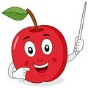 			September 28, 2017Dates to RememberClassroom NewsExploratory next week – ComputersThank you very much to Zoie and her family for bringing in a popsicle treat for us to enjoy on one of our HOT days here at school.We met a new friend this week, Puppy, who taught us about our Listening Rules and why they are important in the classroom. Ask your child if they can tell you what our 4 Listening Rules are. (Hint: Eyes, Ears, Mouth, Body)This week we learned all about the letter Aa, the sound it makes, and we also worked on recognizing our rhyming words. In math, we started working in our math workbook and have been working on our numbers 1 – 4 in our book. We have also been using math bags with shapes and cubes to play listening games. This week we read our very first Backpack Bear book, A Computer. Please take the time to read this book with your child and then you or your child may sign their reading log on the right hand side of the folder. It’s so exciting to see how excited they get when they are able to read these books by themselves and it helps to build their confidence to become better readers! Thank you to those who signed up for the Playdough Club. I will be making a schedule and it will be in next week’s Thursday folder.Idea of the Week	Be kind to everyone!																 										Ms. Laursen